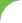 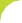 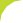 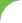 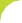 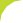 CÁLCULO MENTAL31.-  9 + 4 - 7 + 2 - 8 + 6 + 7 - 4 + 2 + 6 - 8 + 9 - 5 - 3 + 6 =32.- 2 + 7 + 6 - 8 - 5 + 4 + 6 - 3 - 5 + 8 + 7 - 5 - 3 - 4 + 6 =33.- 9 - 3 + 5 + 4 - 3 - 2 + 7 - 2 + 4 - 7 - 9 + 6 + 4 - 3 - 2 =34.-  6 + 5 - 8 + 9 - 4 + 7 - 9 + 3 - 5 + 9 - 6 + 8 - 4 + 7 - 3 =35.-  7 + 8 - 9 - 4 + 8 + 3 - 5 + 3 - 4 + 3 - 3 + 9 - 5 + 6 - 8 =Operaciones con fracciones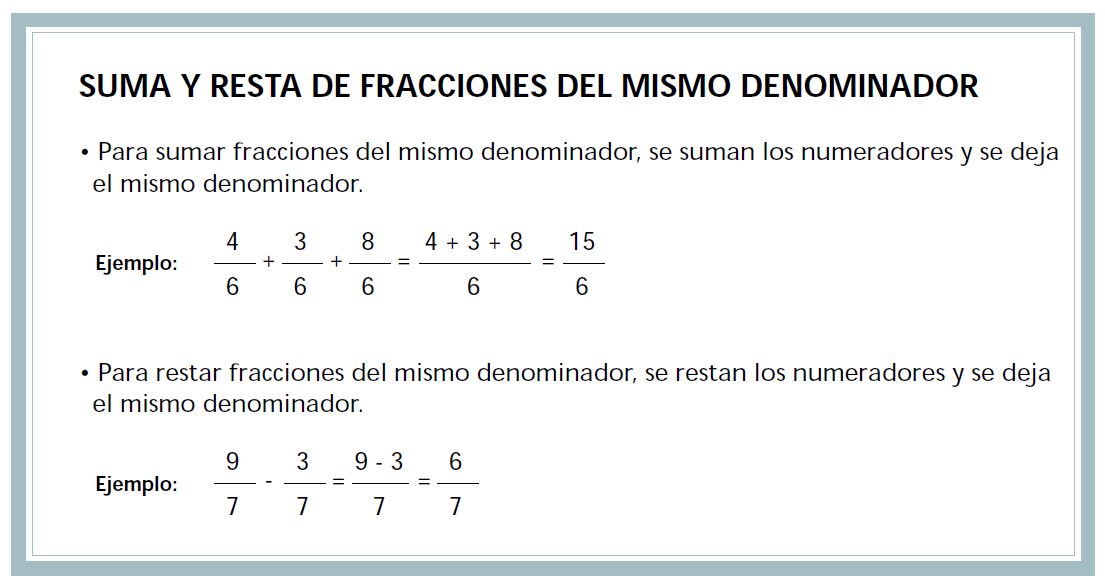 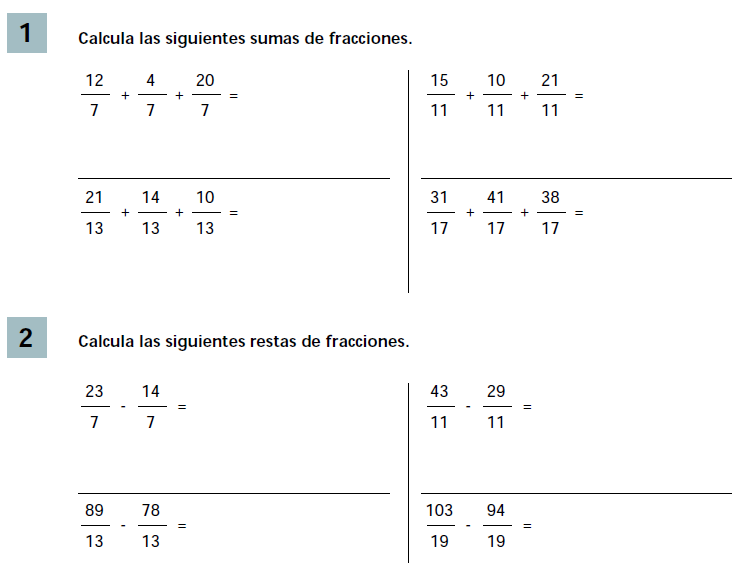 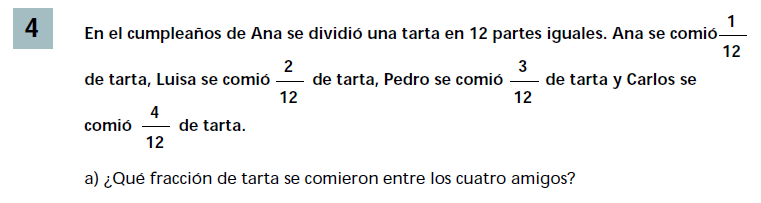 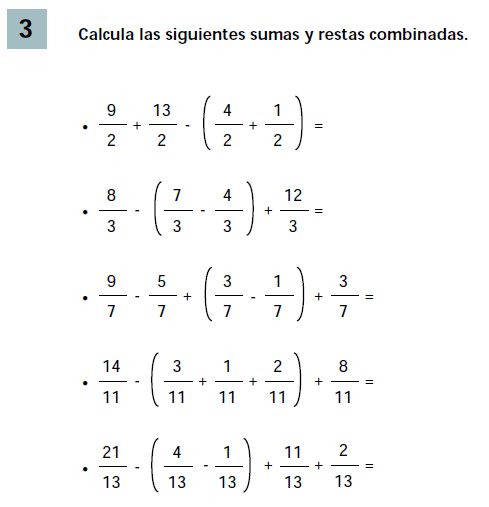 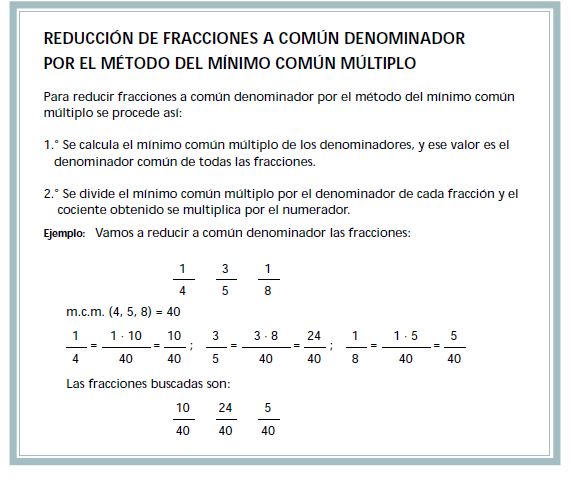 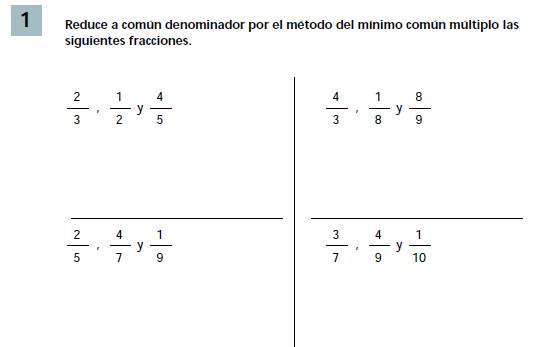 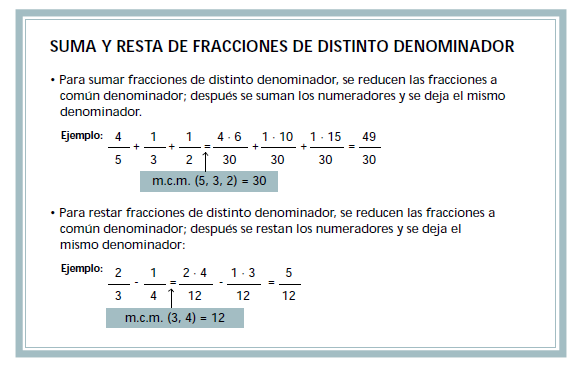 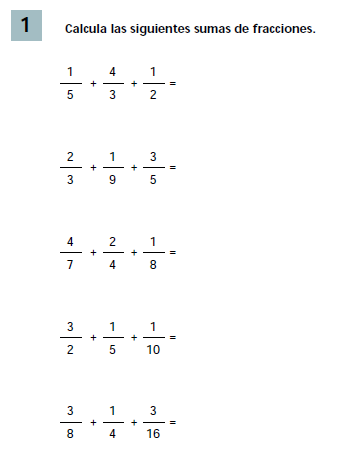 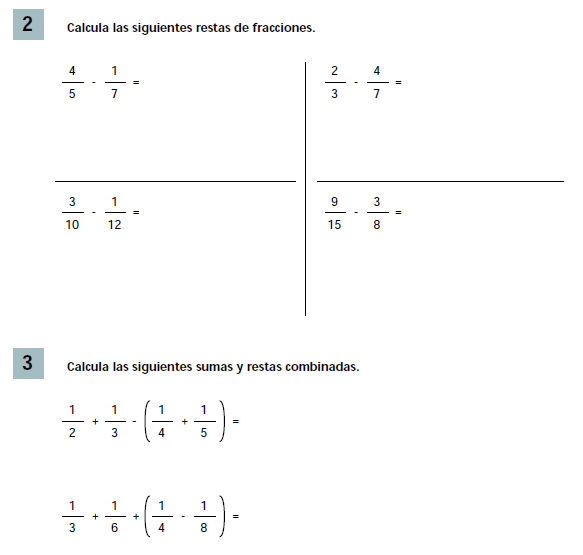 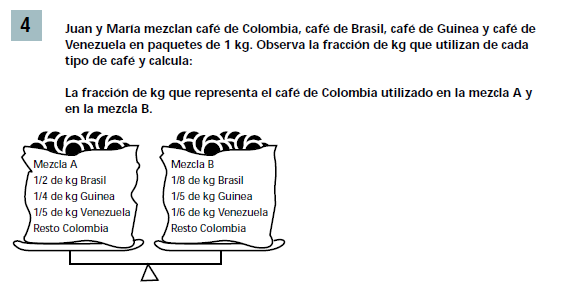 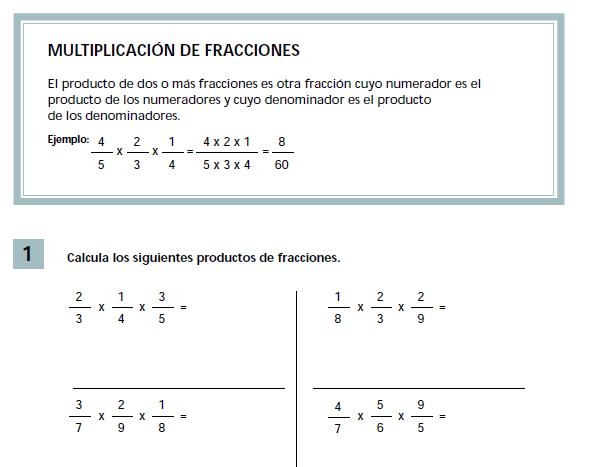 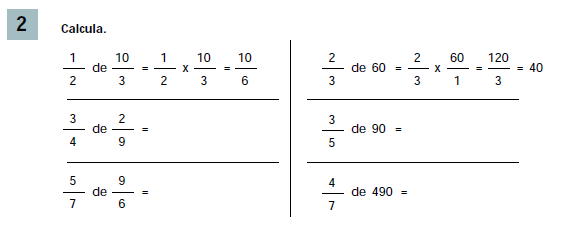 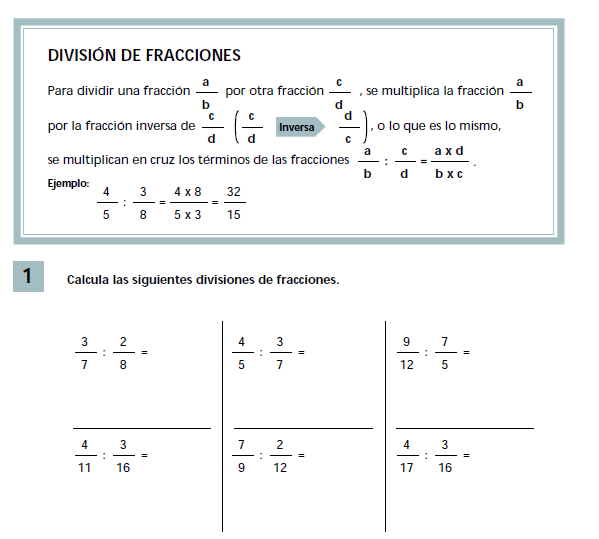 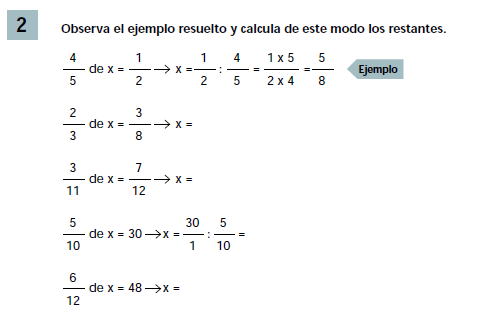 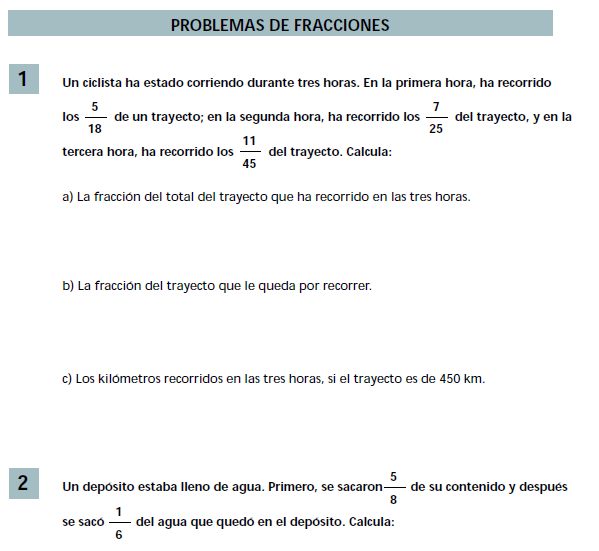 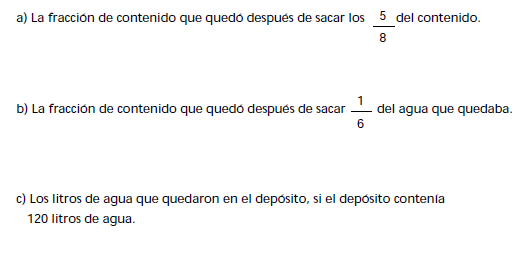 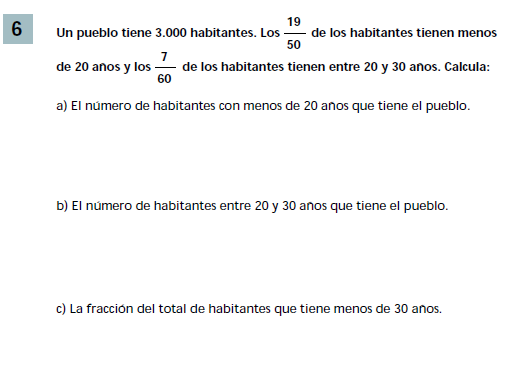 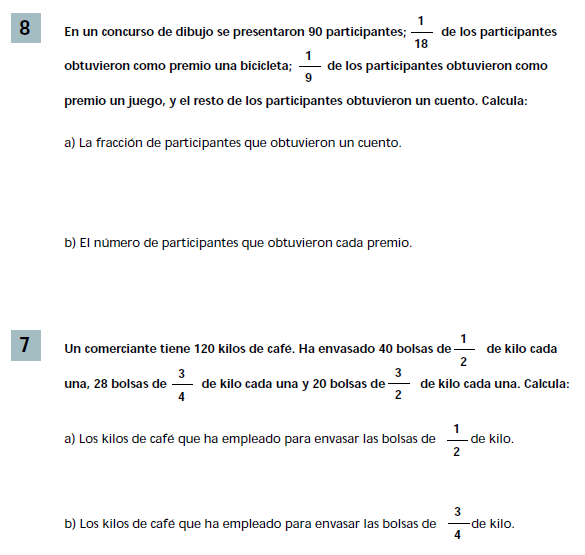 